TEST 1 Definujte pojem oceli? Oceli - jsou kujné slitiny železa, obsahující kromě železa malé množství uhlíku, jehož obsah leží pod hranicí 2,14%, t. j. pod hranicí rozpustnosti v austenitu. Legované oceli dále obsahují přísady ušlechtilých kovů. Oceli jsou hlavním konstrukčním materiálem pro stroje, motory, konstrukce, zejména pro jejich mechanicky slině namáhané díly, jako hřídele, ozubená kola, šrouby, pružiny, čepy a vačkové hřídeleDefinujte pojem syntetické materiály? Syntetické materiály - sem patří velká skupina makromolekulárních polymerů jednoduchých organických látek nazývaných plasty a také sklo a keramika. Plasty jsou lehké, odolné proti vodě, elektricky nevodivé, tepelně dobře izolující a chemicky odolné. Mechanické vlastnosti jsou různé, některé plasty jsou elastické a některé jsou tuhé a křehké. Tepelná odolnost plastů je malá. Použití plastů je rozmanité od pneumatik až po ozubená kola. Keramické materiály se používají pro svou tvrdost a odolnost proti otěru jako řezné destičky, trysky a kluzné těsnicí kroužky.Definujte pojem kompozitní materiály?Kompozitní materiály - se skládají z více druhů různých materiálů. Skleněné lamináty jsou tvořeny umělou pryskyřicí a tkaninou ze skleněných vláken. Jsou houževnaté, lehké a pevné. Používají se pro výrobu nádrží, kajaků, desek plošných spojů pro desky elektroniky nebo také bazénů. Jiným typem kompozitních materiálů jsou slinuté karbidy (SK) nebo také tvrdokovy. Mají tvrdost zrn karbidů a houževnatost pojivové kovu. Používají se na výrobu řezných destiček obráběcích nástrojů.Nakreslete rozdělení materiálu do skupin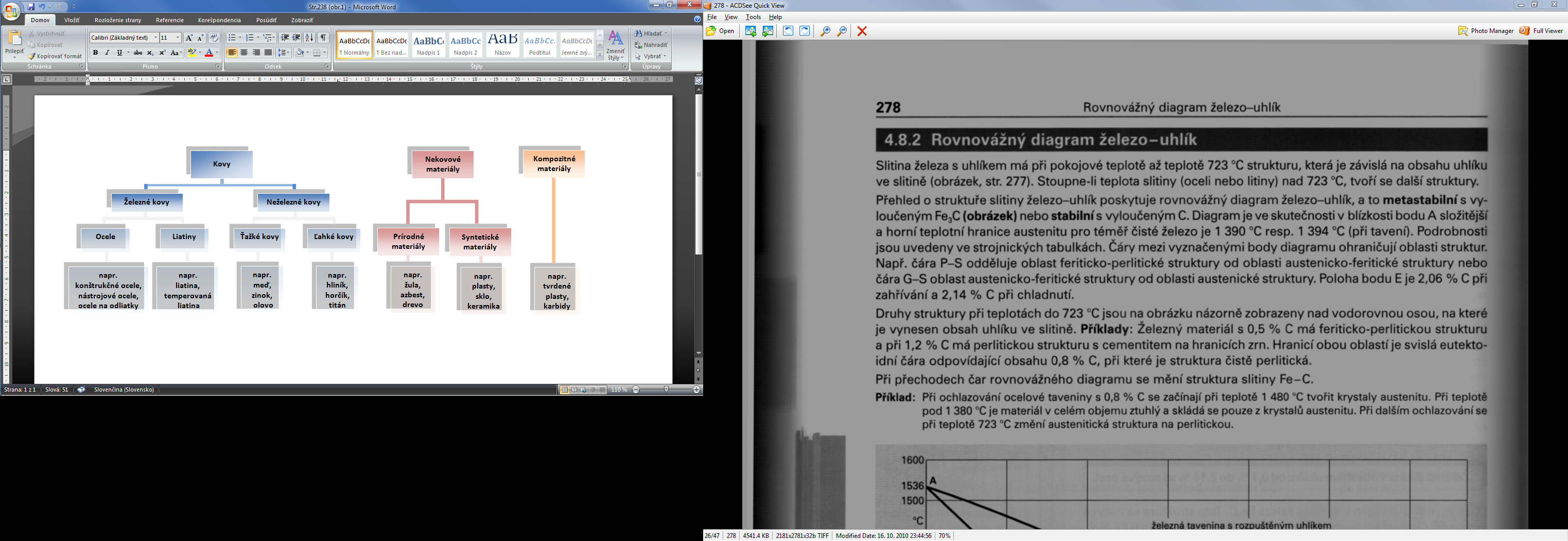 Co patří mezi fyzikální vlastnosti? Hustota, teplota tání, elektrická vodivost, teplotní délková roztažnost, tepelná vodivost.Definujte Teplotní délková roztažnostTeplotní součinitel délkové roztažnosti α udává prodloužení délky Δl tělesa o délce 1 m při změně teploty t = 1 ° C. Délková roztažnost Δl se musí brát v úvahu např. u měřidel a vestavných dílů nebo odlitků, jejichž tepelné smrštění po odlití se musí vyrovnávat rozměrovým přídavkem.Popište elasticko-plastické deformační chování.Tyč z nelegované konstrukční oceli vykazuje při ohybu jako elastickou, tak i plastickou deformaci. Po velké deformaci se tyč vrátí do původního tvaru jen částečně. Zůstává zachována trvalá plastická deformace. Elastické-plastické deformační chování má mnoho materiálů, např. nekalené oceli, slitiny mědi a hliníku. Různé materiály mohou mít elastické, plastické a elastické-plastické deformační chování.Co patří mezi  technologické vlastnosti?Slévatelnost, tvářitelnost, obrobitelnost, svařitelnost, kalitelnost.Co obsahuje distribuční kanál? Distribuční kanál může obsahovat : výrobce, maloobchodní síť, sklady(m+v), agentury, banky, pojišťovny, dopravce, prodejny, internetové prodejce…Definujte pojem korozní chování.Korozní chování - popisuje chování materiálu v prostředí vlhkého vzduchu, průmyslové atmosféry, vody nebo jiných agresivních látek. Narušení struktury začínající na povrchu materiálu způsobené chemickými a elektrochemickými procesy se nazývá koroze.Jaké kritéria musí byt zvažovány při volbě materiálu kromě materiálových?Kromě materiálových charakteristik však musí být při výběru materiálu zvažovány i další kritéria pro volbu materiálu, zejména:technologie výrobymateriálové a výrobní nákladyekonomičnost použití zvoleného materiálujiná kritériadefinujte proces návrhu výrobkuNávrh nového výrobku je interaktivní proces začínající určitým nápadem a konče výrobkem, který původní myšlenku nebo požadavek trhu naplňujeJakou evropskou normou je dané označovaní a rozdělení oceli? Rozděleni ocelí je dané evropskou normou EN 10020-88 (ČSN EN 10020-94) v které se definuje:	pojem ocel na tvárněni,rozděleni druhů oceli podle chemického složeni na nelegované a legované,rozděleni do hlavních skupin jakosti na základě vlastností a účelu použiti. Systémy číselného označováni uvádí EN 10027-2-92 (ČSN EN 10 027-2-95).TEST 2 Popište značku pro nelegované jakostní ocele? U těchto ocelí se v značce nachází střední obsah uhlíku.1. znak - písmeno C2. znak - číslo udávající stonásobek středního obsahu uhlíku.Popište označování vysokolegovaných oceli?U těchto ocelí se při vyjádření obsahu hlavních legujících prvků udává jejich skutečný obsah. Na rozdíl od nízkolegovaných ocelí je prvním znakem písmeno X.1. znak - písmeno X2. znak - číslo udávající stonásobek středního obsahu uhlíku3. znak - chemické značky významných legujících prvků4. znak - číslo udávající přibližný střední obsah hlavních legujících prvkůJak se dělí doprovodní prvky  - uveďte příklad?Prvky, které se nejčastěji nacházejí v ocelích, můžeme dle předcházejících kritérií rozdělit následovně:doprovodné prvky škodlivé:          S, O2, P, N2, H2doprovodné prvky prospěšné:       Mn, Si, Cu, Alprvky slitinové (legury):            Cr, Ni, Mn, Si, Mo, W, V, Al, Ti, Nb, Cu, B, NDefinujte pojem technologická tvářitelnost. Technologické zkoušky se na rozdíl od základných (tah, tlak, ohyb a pod.) vykonávají ve velmi blízkých podmínkách k podmínkám skutečných technologických metod.Tahová trhací zkouška se provádí v domluvených podmínkách tvaru a rozměrů vzorku, jednoosového stavu napjatosti, kvazistatické rychlosti zatěžování, pokojové teploty a bez třeníPopište pojem lisovatelnostLisovatelnost je aplikovaná tvářitelnost pro plošné a objemové technologie tváření za studená a poloohřevu. Jakou normou se v současnosti řídí měření povrchu?Norma ISO 4287 je v současnosti hlavní platní mezinárodní normou, která uvádí pojmy, definice a parametre povrchu. Tyto parametre odpovídají různým částem signálu, který se generuje dotykem. Jaké druhy profilů povrchu  znáte?nasnímaný profilúplný profilPrimární profilProfil drsnostiProfil vlnitostiPopište 6 typů lázní, kterými musí projít pásy plechu? skrz lázeň, v které se odstraní mastnoty a nečistoty,skrz lázeň, která obsahuje rozpuštěný cín, skrz  čistící lázeň,pásy jsou potom čistěné za účelem odstranění nadměrného cínu a potom namáčené  v složce obsahující nejčistší  cín,skrz nádobu, která obsahuje mazivo ohřívané při velmi nízkých teplotách,lemovací nádobou, která obsahuje cín, do kterého se ponoří okraje pásu. Vysvětlete pojem kontinuální žíhání?Pás je žíhaný v  peci nepřetržitě přibližně dvě minuty až do  600 ÷  660 °C a při rychlosti posuvu pásu v lince 180 ÷ 360 m/min, je tvrdší a více odolný než při přerušovaně žíhaném materiálu. Takto vyrobené pocínované plechy se označují CA (Continual Annealing).Jaké jsou současné metody hodnocení vlastností tenkých obalových plechů? Úsudek o vlastnostech plechu a jeho vhodnosti k lisování získává na základě výsledků více zkoušek, které je možno rozdělit na :zkoušky mechanických vlastností,zkoušky metalografické a chemického složení,zkoušky napodobující,jiné zkoušky.   V současnosti vyráběné ocelové plechy a pásy se dají rozdělit z několika hledisek do jakých kategorií?dle způsobu výroby oceledle způsobu válcovánídle ochrany povrchudle způsobu použitídle pevnostních a plastických vlastností, chemické a strukturní koncepceDefinujte IF oceleOcele typu IF jsou určené pro hlubokotažné tvarově složité vnější a vnitřní díly. Vyznačují se vysokými plastickými vlastnostmi, a proto jsou vhodné pro hluboké tažení. TEST 3 Vysvětlete a popište vícefázové ocele.Vyznačují se dobrými pevnostními vlastnosti a při tváření za studena vykazují výbornou tažnost.Během jejich plastické deformací dochází k přeměně austenitu na deformační indukovaný martenzit, který významně přispívá k celkovému zpevňování materiálu.Vysvětlete a popište Maraging ocele Název ocelí maraging vznikl ze spojení dvou za sebou následujících jejich fázových přeměn, vyvolávající zpevnění (přeměny martenzitické – martensite a stárnutí – aging). Jedná se o nízkouhlíkové ocele s C<0,03%, Mn<0,1%, Si<0,1%, S<0,01%, P<0,01%. Zvlášť nežádoucí jsou příměsi C, S, N, protože zvyšují hustotu bodů zakotvení dislokací, tvoří karbidy a nitridy, které se vylučují hlavně na hranicích zrn. Jakou evropskou normou je definované rozdělení oceli?Rozdělení ocelí je dané evropskou normou EN 100020, v které se definuje:pojem ocele k tváření,rozdělení druhů ocelí podle chemického složení,rozdělení do hlavních skupin jakosti na základe vlastností a účelu použití. Jako ocele k tváření jsou označované materiály, u kterých hmotnostní podíl železa je větší jako kteréhokoli jiného prvku, obsahují méně než 2 % C a obsahují i další prvkyDo jakých skupin lze rozdělit nerezové oceli?Nerezové ocele rozdělujeme podle jejich chemického složení a struktury do těchto základních skupin:austenitické - mají ze všech základních tříd nejvyšší korozní odolnost, kterou je možné ještě zvyšovat přidáním molybdenu a mědi.martenzitické (kalitelné) – Korozní odolnost je nízká, odolnost vůči atmosférické korozi je dostatečná jen ve velmi čistém ovzduší.feritické - jsou magnetické a dostatečně tažné. Vyšší obsah chrómu zvyšuje jejich korozní odolnost, která je v oxidačních prostředích vyšší než u martenzitických ocelí. austeniticko-feritické (duplexní) - jsou odvozené od klasických austenitických ocelí, díky vysokému obsahu chrómu a molybdenu mají výbornou odolnost vůči puklinám a korozi. Jaký je sortiment švédských oceli?Současný sortiment švédských ocelí je následujících: DOMEX ® jsou za tepla válcované plechy používané v aplikacích jako je výroba lodí, mostů, budov, strojní zařízení, vozidla, zdvíhací zařízení a nádrže. HARDOX ® je kalená a popouštěná otěruvzdorná ocel používaná na nadstavby sklápěčů, kontejnerů, drtičů, mlýnů, lžic rypadel. DOCOL ® je ocelový plech válcovaný za studena, je k dispozici od měkké ocele pro lisování a ohýbání až po ultra-vysokopevnou ocel. DOGAL  jsou jakosti DP, jsou to dvojfázové ocele dobré tvářitelnosti a pevnosti materiálu. Dogal 600 D a 800 DP jsou extra a ultravysokopevné ocele žárově pozinkované. WELDOX ® je vysokopevná konstrukční ocel používaná na výrobky, které jsou lehčí, ale mají stejnou nebo vyšší pevnost v porovnání s výrobky z běžné ocele. Používá se v aplikacích jako jsou jeřáby, přívěsy a vozidla. PRELAQ ® je potahovaný ocelový plech pro stavebný průmysl a používá se na střešní  krytinu, fasády, střechy, odkapové roury a kování. ARMOX ® je jakost ocele, která se používá zejména jako ochrana při přepravě cenností  jsou bankové přepážky, odminovací vozidla, osobní ochrana, a tak dále. TOOLOX ® jsou moderní nástrojové ocele pro lisovací nástroje a části strojů. QSTE – vysokopevné ocelové plechy válcované za tepla na tváření za studenaOcele s označením QSTE tvoří třídu jemnozrnných  mikrolegovaných  termo-
mechanicky válcovaných (TM) ocelí, které jsou svojí zvýšenou pevností vhodné na ohýbání za studenaDefinujte pojem kompozity?Kompozity jsou materiály, které vznikly fyzikální kombinací existujících jednoduchých materiálů. Základní hmota, matrice, má funkci pojiva. Druhá složka, vlákna, vrstvy nebo disperzní částice, má zpevňující účinekJak lze dělit kompozity v závislosti  od jejích vlastnosti?V závislosti od vlastností možno rozdělit kompozity na:kompozity s vysokými mechanickými vlastnostmi;kompozity se speciálními fyzikálně-chemickými vlastnostmi.Vyjmenujte kompozity na báze polymerů.Makroskopické kompozitysklené laminátyImpregnované pórovité materiály Vrstvené bezpečnostní skloLehčené materiály, pěnyVyztužené polymery Jak dělíme kompozity s kovovou matrici?Kompozity s kovovou matricí můžeme rozdělit na: disperzní zpevněné materiály - kovová matrice + nekoherentní (nesouvislé) disperzní částice,vláknové kompozity - kovová matrice + tenké drátky nebo monokrystalické vláknaDefinujte monolitní keramické materiályZákladním prvkem těchto materiálů jsou oxidy hliníku, silikony a neorganické látky rozličných druhů. Konstrukční keramika má vlastnosti, které ji umožňují používat: V oblasti, kde jsou prioritní elektrické a magnetické vlastnosti V oblasti, kde se využívá jako řezný materiál.  V oblasti použití součástek pracujících při vysokých teplotách,Definujte monolitní keramické kompozityJejich vlastnosti se získávají vhodným uspořádáním struktury – výplňové matrice a vláken. Mají vyšší pevnost a tvrdost jako jiné materiály, které se dosahuje vyztužováním vlákny a whiskery. Zatímco polymerní kompozity se mohou používat jen do teploty 300o C, kovové do teploty 600o C, keramické kompozity si zachovávají stabilitu při o mnoho vyšších teplotách.Keramické kompozity se vyrábějí podobnými technologiemi jako kovové kompozity. Využívá se povrchové potahování vláken, aby se docílilo správné fázové rozhraní mezi vláknem a výplní.